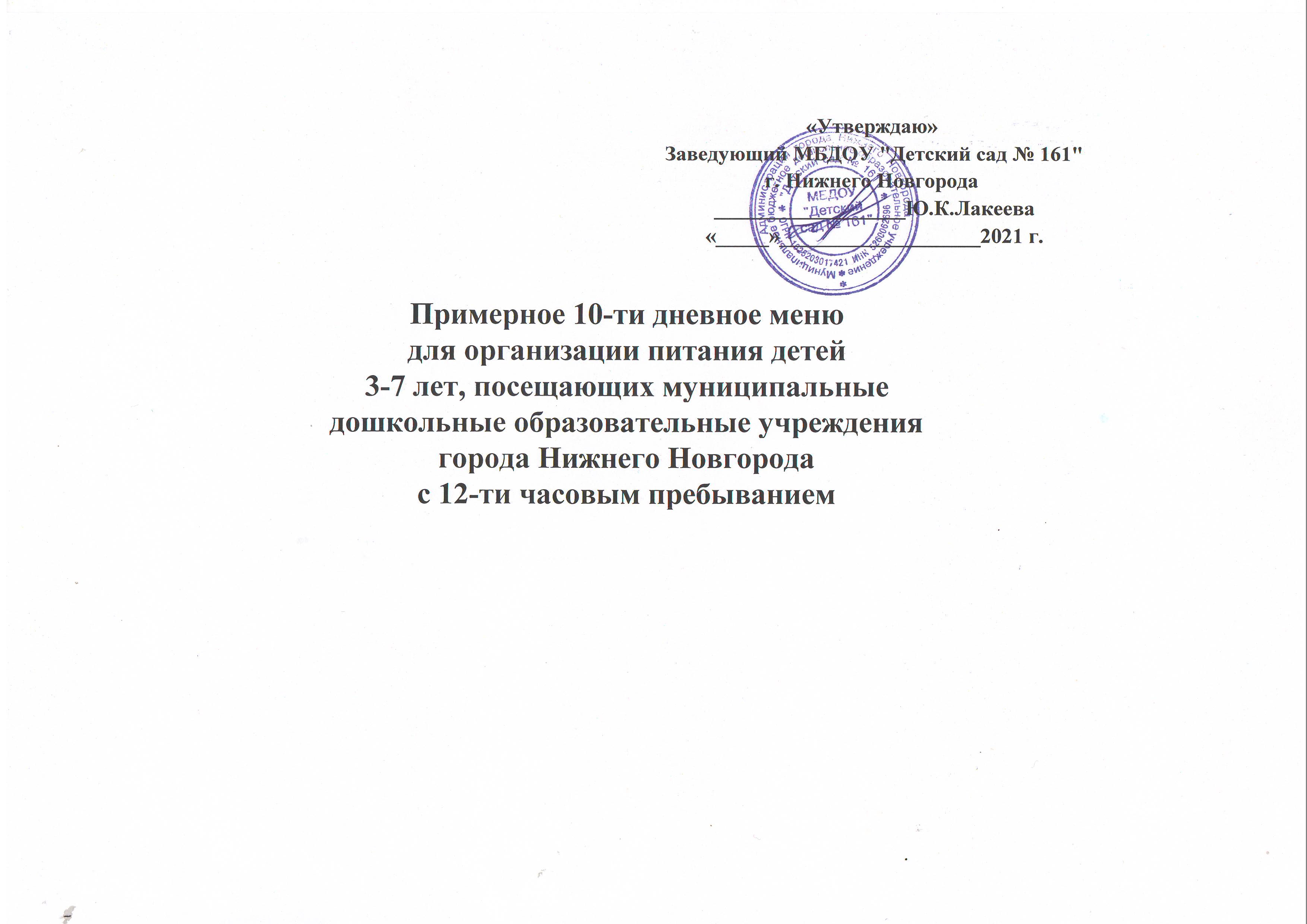 Первый деньПервый деньПервый деньПервый деньПервый деньПервый деньПервый деньПервый деньПервый деньПервый деньПервый деньПервый деньПервый деньПервый деньПервый деньПервый деньПервый деньПервый деньПервый деньПервый деньПервый деньПервый деньПервый деньПервый деньПервый деньПервый деньПервый деньПервый деньПервый деньПервый деньПервый деньПервый деньПервый деньПервый деньПервый деньПервый деньПервый деньПервый деньПервый деньПервый деньПервый деньПервый день№ рецептуры по Сборнику рецептур блюд 2010 годаНаименование блюдНаименование блюдВыход
блюдаВыход
блюдаПищевые веществаПищевые веществаПищевые веществаПищевые веществаПищевые веществаПищевые веществаПищевые веществаПищевые веществаПищевые вещества№ рецептуры по Сборнику рецептур блюд 2010 годаНаименование блюдНаименование блюдВыход
блюдаВыход
блюдабелкибелкижирыжирыуглеводыуглеводыЭнергетическая ценностьЭнергетическая ценностьВитамин С№ рецептуры по Сборнику рецептур блюд 2010 годаНаименование блюдНаименование блюдВыход
блюдаВыход
блюдабелкибелкижирыжирыуглеводыуглеводыЭнергетическая ценностьЭнергетическая ценностьВитамин СЗавтракЗавтрак1Бутерброд с масломБутерброд с маслом10/3010/302.452.457.557.5514.6214.62136136-215Омлет натуральный Омлет натуральный 80807.487.489.869.861.441.441241240.15395Кофейный напиток с молокомКофейный напиток с молоком1801802.852.852.412.4119.3619.361111111.17ИтогоИтого40040012.7812.7819.8219.8235.4235.423713711.322-й завтрак2-й завтрак401Кисломолочный напиток «Снежок»Кисломолочный напиток «Снежок»1801804.864.864.54.519.4419.441421421.62ИтогоИтого1801804.864.864.54.519.4419.441421421.62ОбедОбед31Салат из свеклы с сыромСалат из свеклы с сыром80803.763.767.67.65.75.71061066.5681Суп картофельный с горохом на мясном бульонеСуп картофельный с горохом на мясном бульоне2002004.394.394.224.2213.0613.061081084.65ТТККапуста тушёная с мясом (говядина 1 сорт)Капуста тушёная с мясом (говядина 1 сорт)20020016.816.88.28.29.39.317817830.6376Компот из курагиКомпот из кураги1801800.40.40.020.0224.9924.991021020.36Хлеб ржанойХлеб ржаной50503.33.30.60.616.716.78787-Хлеб пшеничныйХлеб пшеничный20201.581.580.20.29.669.664747-ИтогоИтого73073030.2330.2320.8420.8479.4179.4162862842.17Уплотнённый полдникУплотнённый полдник206Рожки отварные с сыромРожки отварные с сыром1501509.299.2910.0110.0122.7122.712182180.14368Фрукты свежие (яблоки)Фрукты свежие (яблоки)1001000.40.40.40.49.89.8474710393Чай с лимономЧай с лимоном180/7180/70.120.120.020.0213.213.253532.83Хлеб пшеничныйХлеб пшеничный20201.581.580.20.29.669.664747-ИтогоИтого34034011.3911.3910.6310.6355.3755.3736536512.97ВСЕГОВСЕГО1650165059.2659.2655.7955.79189.64189.641506150658.08Второй деньВторой деньВторой деньВторой деньВторой деньВторой деньВторой деньВторой деньВторой деньВторой деньВторой деньВторой деньВторой деньВторой деньВторой деньВторой деньВторой деньВторой деньВторой деньВторой деньВторой деньВторой деньВторой деньВторой деньВторой деньВторой деньВторой деньВторой день№ рецептуры по Сборнику рецептур блюд 2010 годаНаименование блюдВыход
блюдаВыход
блюдаПищевые веществаПищевые веществаПищевые веществаПищевые веществаПищевые веществаПищевые веществаПищевые веществаПищевые веществаПищевые веществаПищевые вещества№ рецептуры по Сборнику рецептур блюд 2010 годаНаименование блюдВыход
блюдаВыход
блюдабелкибелкижирыжирыуглеводыуглеводыЭнергетическая ценностьЭнергетическая ценностьВитамин СВитамин С№ рецептуры по Сборнику рецептур блюд 2010 годаНаименование блюдВыход
блюдаВыход
блюдабелкибелкижирыжирыуглеводыуглеводыЭнергетическая ценностьЭнергетическая ценностьВитамин СВитамин СЗавтрак1Бутерброд с маслом10/3010/302.452.457.557.5514.6214.62136136--185Каша молочная жидкая манная с маслом200/5200/53.183.183.893.8921.4421.44134134--397Какао с молоком1801803.673.673.193.1920.8220.821271271.431.43Итого4404409.39.314.6314.6356.8856.883973971.431.432-й завтрак401Кефир 1801805.225.224.54.57.27.290901.261.26Итого1801805.225.224.54.57.27.290901.261.26Обед22Салат из зеленого горошка80802.382.384.154.155567678.88.899/2015Суп из овощей2002001.271.273.993.997.37.376768.38.3ТТК 432Котлета домашняя (фарш домашний)808010.210.212.712.712.312.31921920.460.46315Рис отварной1501503.653.655.375.3736.6836.68210210--372Компот из яблок1801800.140.140.140.1421.4921.4988881.551.55Хлеб ржаной50503.33.30.60.616.716.78787--Хлеб пшеничный20201.581.580.20.29.669.664747--Итого76076022.5222.5227.1527.15109.13109.1376776719.1119.11Уплотнённый полдник245Рыба припущенная808013.5213.520.520.520.250.2560600.210.21318Картофель отварной1501502.862.864.324.3223.0123.011421422121368Фрукты свежие (бананы)1001001.51.50.50.5212196961010399Сок фруктовый1801800.90.9--18.1818.1876763.63.6Хлеб пшеничный30302.372.370.30.314.4914.497171--Итого56056021.1521.155.645.6476.9376.9344544534.8134.81ВСЕГО1940194058.1958.1951.9251.92250.14250.141699169956.6156.61Третий деньТретий деньТретий деньТретий деньТретий деньТретий деньТретий деньТретий деньТретий деньТретий деньТретий деньТретий деньТретий деньТретий деньТретий деньТретий деньТретий деньТретий деньТретий деньТретий деньТретий деньТретий деньТретий деньТретий деньТретий деньТретий деньТретий деньТретий день№ рецептуры по Сборнику рецептур блюд 2010 годаНаименование блюдВыход
блюдаВыход
блюдаПищевые веществаПищевые веществаПищевые веществаПищевые веществаПищевые веществаПищевые веществаПищевые веществаПищевые веществаПищевые веществаПищевые вещества№ рецептуры по Сборнику рецептур блюд 2010 годаНаименование блюдВыход
блюдаВыход
блюдабелкибелкижирыжирыуглеводыуглеводыЭнергетическая ценностьЭнергетическая ценностьВитамин СВитамин С№ рецептуры по Сборнику рецептур блюд 2010 годаНаименование блюдВыход
блюдаВыход
блюдабелкибелкижирыжирыуглеводыуглеводыЭнергетическая ценностьЭнергетическая ценностьВитамин СВитамин СЗавтрак1Бутерброд с маслом10/3010/302.452.457.557.5514.6214.62136136--237Запеканка из творога со сгущённым молоком100/30100/3026.6526.6514.9414.9431.6731.673823820.390.39394Чай с молоком1801802.672.672.342.3417.3117.311011011.21.2368Фрукты свежие (бананы)1001001.51.50.50.5212196961010Итого35035031.7731.7724.8324.8363.663.66196191.591.592-й завтрак401Ряженка 1801805.225.224.44.47.567.5694940.540.54Итого1801805.225.224.44.47.567.5694940.540.54Обед45/2004Салат из квашеной капусты80801.281.284.084.086.166.16666621.621.657Борщ из свежей капусты с картофелем на мясном бульоне со сметаной200/10200/101.581.585.835.837.997.9999997.927.92292Макаронник с мясом (говядина 1 сорт)16016017.9317.9311.7311.7333.3433.343113110.390.39376Компот из смеси сухофруктов1801800.40.40.020.0224.9924.991021020.360.36Хлеб ржаной50503.33.30.60.616.716.78787--Хлеб пшеничный20201.581.580.20.29.669.664747--Итого77077026.0726.0722.4622.4698.8498.8471271230.2730.27Уплотнённый полдник449Оладьи с джемом120/20120/209.119.118.118.1162.9362.933603600.80.8Молоко витаминизированное2002005.65.66.46.49.49.41181181010Вафли18180.80.84.54.511.8811.88929200Итого50750715.5115.5119.0119.0184.2184.2157057010.810.8ВСЕГО1807180778.5778.5770.770.7254.21254.211995199543.243.2Четвертый деньЧетвертый деньЧетвертый деньЧетвертый деньЧетвертый деньЧетвертый деньЧетвертый деньЧетвертый деньЧетвертый деньЧетвертый деньЧетвертый деньЧетвертый деньЧетвертый деньЧетвертый деньЧетвертый деньЧетвертый деньЧетвертый деньЧетвертый деньЧетвертый деньЧетвертый деньЧетвертый деньЧетвертый деньЧетвертый деньЧетвертый деньЧетвертый деньЧетвертый деньЧетвертый деньЧетвертый день№ рецептуры по Сборнику рецептур блюд 2010 годаНаименование блюдВыход
блюдаВыход
блюда                      Пищевые вещества                      Пищевые вещества                      Пищевые вещества                      Пищевые вещества                      Пищевые вещества                      Пищевые вещества                      Пищевые вещества                      Пищевые вещества                      Пищевые вещества                      Пищевые вещества№ рецептуры по Сборнику рецептур блюд 2010 годаНаименование блюдВыход
блюдаВыход
блюдабелкибелкижирыжирыуглеводыуглеводыЭнергетическая ценностьЭнергетическая ценностьВитамин СВитамин С№ рецептуры по Сборнику рецептур блюд 2010 годаНаименование блюдВыход
блюдаВыход
блюдабелкибелкижирыжирыуглеводыуглеводыЭнергетическая ценностьЭнергетическая ценностьВитамин СВитамин СЗавтрак1Бутерброд с маслом10/3010/302.452.457.557.5514.6214.62136136--185Каша молочная овсяная («Геркулес») жидкая с маслом200/5200/53.753.751.891.8923.9123.91128128--395Кофейный напиток с молоком1801802.852.852.412.4114.3614.3691911.171.17Итого4454459.059.0511.8511.8552.8952.893553551.171.172-й завтрак401Йогурт питьевой1801805.315.316.36.320.3420.341581581.081.08Итого1801805.315.316.36.320.3420.341581581.081.08Обед45Винегрет овощной80801.091.094.944.946.756.7576768.28.285Суп картофельный с клёцками200/25200/252.52.53.43.413.813.896964.74.7ТТК 274Ёжики "Аппетитные"100/50100/5011.611.611.411.412.912.92052053.453.45ТТК №243Кисель витаминизированный180180----12.9612.9652521818Печенье20201.61.62.62.613.413.4848400Хлеб ржаной50503.33.30.60.616.716.78787--Хлеб пшеничный20201.581.580.20.29.669.664747--Итого72572521.6721.6723.1423.1486.1786.1764764734.3534.35Уплотнённый полдник255Биточки рыбные запечённые (филе трески)808011.0311.034.14.17.57.51111110.290.29322Пюре картофельное с морковью1501502.862.864.624.6218.0218.0212512515.7515.75368Фрукты свежие (бананы)1001001.51.50.50.5212196961010399Сок фруктовый1801800.90.9--18.1818.1876763.63.6Хлеб пшеничный30302.372.370.30.314.4914.497171--Итого54054018.6618.669.529.5279.1979.1947947929.6429.64ВСЕГО1890189054.6954.6950.8150.81238.59238.591639163966.2466.24Пятый деньПятый деньПятый деньПятый деньПятый деньПятый деньПятый деньПятый деньПятый деньПятый деньПятый деньПятый деньПятый деньПятый деньПятый деньПятый деньПятый деньПятый деньПятый деньПятый деньПятый деньПятый деньПятый деньПятый деньПятый деньПятый деньПятый деньПятый день№ рецептуры по Сборнику рецептур блюд 2010 годаНаименование блюдВыход
блюдаВыход
блюда                        Пищевые вещества                        Пищевые вещества                        Пищевые вещества                        Пищевые вещества                        Пищевые вещества                        Пищевые вещества                        Пищевые вещества                        Пищевые вещества                        Пищевые вещества                        Пищевые вещества№ рецептуры по Сборнику рецептур блюд 2010 годаНаименование блюдВыход
блюдаВыход
блюдабелкибелкижирыжирыуглеводыуглеводыЭнергетическая ценностьЭнергетическая ценностьВитамин СВитамин С№ рецептуры по Сборнику рецептур блюд 2010 годаНаименование блюдВыход
блюдаВыход
блюдабелкибелкижирыжирыуглеводыуглеводыЭнергетическая ценностьЭнергетическая ценностьВитамин СВитамин СЗавтрак1Бутерброд с маслом10/3010/302.452.457.557.5514.6214.62136136--ТТК 229Каша молочная «Дружба» жидкая с маслом200/5200/53.383.384.44.424.4124.41151151--397Какао с молоком1801803.673.673.193.1920.8220.821271271.431.43Итого4254259.59.515.1415.1459.8559.854144141.431.432-й завтрак401Кефир 1801805.225.224.54.57.27.290901.261.26Итого1801805.225.224.54.57.27.290901.261.26Обед67Щи из свежей капусты с картофелем со сметаной200/10200/101.71.75.45.47.17.1848414.814.8305Котлета рубленная из цыплят (цыплята)808012.9212.9211.8511.8513.4613.462122120.730.73137Рагу из овощей1501501.751.755.645.6411.111.11021028.278.27Овощ свеж.\ солен (огурцы свежие)60600.480.480.060.061.51.58866376Компот из кураги1801800.40.40.020.0224.9924.991021020.360.36Хлеб ржаной50503.33.30.60.616.716.78787--Хлеб пшеничный20201.581.580.20.29.669.664747--Итого75075022.1322.1323.7723.7784.5184.5164264230.1630.16Уплотнённый полдник235Пудинг из творога со сгущённым молоком100/30100/3017.3417.3410.810.841.3341.332722720.490.49466Сдоба обыкновенная60604.664.662.82.831.431.4169169400Молоко кипячёное1801805.485.484.884.889.079.071021022.462.46368Фрукты свежие (груши)1001000.40.40.30.310.310.3474755Итого47047027.8827.8818.7818.7892.192.15905907.957.95ВСЕГО1825182564.7364.7362.1962.19243.66243.661736173640.840.8Шестой деньШестой деньШестой деньШестой деньШестой деньШестой деньШестой деньШестой деньШестой деньШестой деньШестой деньШестой деньШестой деньШестой деньШестой деньШестой деньШестой деньШестой деньШестой деньШестой деньШестой деньШестой деньШестой деньШестой деньШестой деньШестой деньШестой деньШестой день№ рецептуры по Сборнику рецептур блюд 2010 годаНаименование блюдВыход
блюдаВыход
блюда                        Пищевые вещества                        Пищевые вещества                        Пищевые вещества                        Пищевые вещества                        Пищевые вещества                        Пищевые вещества                        Пищевые вещества                        Пищевые вещества                        Пищевые вещества                        Пищевые вещества№ рецептуры по Сборнику рецептур блюд 2010 годаНаименование блюдВыход
блюдаВыход
блюдабелкибелкижирыжирыуглеводыуглеводыЭнергетическая ценностьЭнергетическая ценностьВитамин СВитамин С№ рецептуры по Сборнику рецептур блюд 2010 годаНаименование блюдВыход
блюдаВыход
блюдабелкибелкижирыжирыуглеводыуглеводыЭнергетическая ценностьЭнергетическая ценностьВитамин СВитамин СЗавтрак1Бутерброд с маслом10/3010/302.452.457.557.5514.6214.62136136--185Каша молочная жидкая рисовая с маслом200/5200/52.172.173.893.8922.5122.51134134--395Кофейный напиток с молоком1801802.852.852.412.4119.3619.361111111.171.17Итого4254257.477.4713.8513.8556.4956.493813811.171.172-й завтрак401Кисломолочный напиток «Снежок»1801804.864.864.54.519.4419.441421421.621.62Итого1801804.864.864.54.519.4419.441421421.621.62Обед33Салат из свёклы 80801.11.14.94.96.76.775757.67.676Рассольник Ленинградский  со сметаной200/10200/101.921.925.525.5214.0614.061131136.056.05ТТК 432Котлета домашняя (фарш домашний)808010.210.212.712.712.312.31921920.460.46317Макаронные изделия отварные1501505.525.524.524.5226.4526.45168168--ТТК №243Кисель витаминизированный180180000012.9612.9652521818Хлеб ржаной50503.33.30.60.616.716.78787--Хлеб пшеничный20201.581.580.20.29.669.664747--Итого70070023.6223.6228.4428.4498.8398.8373473432.1132.11Уплотнённый полдник236Котлеты морковные со сгущённым молоком150/30150/308.388.3811.2711.2730.2130.213013010.920.92Печенье20201.61.62.62.613.413.4848400368Фрукты свежие (яблоки)1001000.40.40.40.49.89.847471010399Сок фруктовый1801800.90.90018.1818.1876763.63.6Хлеб пшеничный30302.372.370.30.314.4914.497171--Итого51051013.6513.6514.5714.5786.0886.0857957914.5214.52ВСЕГО1815181549.649.661.3661.36260.84260.841836183649.4249.42Седьмой деньСедьмой деньСедьмой деньСедьмой деньСедьмой деньСедьмой деньСедьмой деньСедьмой деньСедьмой деньСедьмой деньСедьмой деньСедьмой деньСедьмой деньСедьмой деньСедьмой деньСедьмой деньСедьмой деньСедьмой деньСедьмой деньСедьмой деньСедьмой деньСедьмой деньСедьмой деньСедьмой деньСедьмой деньСедьмой деньСедьмой деньСедьмой день№ рецептуры по Сборнику рецептур блюд 2010 годаНаименование блюдВыход
блюдаВыход
блюда                       Пищевые вещества                       Пищевые вещества                       Пищевые вещества                       Пищевые вещества                       Пищевые вещества                       Пищевые вещества                       Пищевые вещества                       Пищевые вещества                       Пищевые вещества                       Пищевые вещества№ рецептуры по Сборнику рецептур блюд 2010 годаНаименование блюдВыход
блюдаВыход
блюдабелкибелкижирыжирыуглеводыуглеводыЭнергетическая ценностьЭнергетическая ценностьВитамин СВитамин С№ рецептуры по Сборнику рецептур блюд 2010 годаНаименование блюдВыход
блюдаВыход
блюдабелкибелкижирыжирыуглеводыуглеводыЭнергетическая ценностьЭнергетическая ценностьВитамин СВитамин СЗавтрак3Бутерброд с сыром15/5/4015/5/406.686.688.458.4519.3919.391801800.110.11183/2015Каша молочная гречневая жидкая с маслом200/5200/5999.49.435352622621.81.8397Какао с молоком1801803.673.673.193.1920.8220.821271271.431.43Итого44544519.3519.3521.0421.0475.2175.215695693.343.342-й завтрак401Кефир 1801805.225.224.54.57.27.290901.261.26Итого1801805.225.224.54.57.27.290901.261.26Обед45/2004Салат из квашеной капусты80801.281.284.084.086.166.16666621.621.657Борщ из свежей капусты с картофелем на мясном бульоне со сметаной200/10200/101.581.585.835.837.997.9999997.927.92291Запеканка картофельная с мясом  (говядина 1 сорт)16016012.1312.139.59.525.725.72372373.83.8376Компот из сухофруктов1801800.40.40.020.0224.9924.991021020.360.36Хлеб ржаной50503.33.30.60.616.716.78787--Хлеб пшеничный20201.581.580.20.29.669.664747--Итого70070020.2720.2720.2320.2391.291.263863833.6833.68Уплотнённый полдник231Сырники из творога со сгущеным молоком100/30100/3020.1920.1915.2215.2228.228.23303300.250.25368Фрукты свежие (бананы)1001001.51.50.50.5212196961010393Чай с лимоном180/7180/70.120.120.020.0213.213.253532.832.83Итого45245221.8121.8115.7415.7462.462.447947913.0813.08ВСЕГО1777177766.6566.6561.5161.51236.01236.011776177651.3651.36Восьмой деньВосьмой деньВосьмой деньВосьмой деньВосьмой деньВосьмой деньВосьмой деньВосьмой деньВосьмой деньВосьмой деньВосьмой деньВосьмой деньВосьмой деньВосьмой деньВосьмой деньВосьмой деньВосьмой деньВосьмой деньВосьмой деньВосьмой деньВосьмой деньВосьмой деньВосьмой деньВосьмой деньВосьмой деньВосьмой деньВосьмой деньВосьмой день№ рецептуры по Сборнику рецептур блюд 2010 годаНаименование блюдВыход
блюдаВыход
блюда                        Пищевые вещества                        Пищевые вещества                        Пищевые вещества                        Пищевые вещества                        Пищевые вещества                        Пищевые вещества                        Пищевые вещества                        Пищевые вещества                        Пищевые вещества                        Пищевые вещества№ рецептуры по Сборнику рецептур блюд 2010 годаНаименование блюдВыход
блюдаВыход
блюдабелкибелкижирыжирыуглеводыуглеводыЭнергетическая ценностьЭнергетическая ценностьВитамин СВитамин С№ рецептуры по Сборнику рецептур блюд 2010 годаНаименование блюдВыход
блюдаВыход
блюдабелкибелкижирыжирыуглеводыуглеводыЭнергетическая ценностьЭнергетическая ценностьВитамин СВитамин СЗавтрак1Бутерброд с маслом10/3010/302.452.457.557.5514.6214.62136136--185Каша молочная жидкая манная с маслом200/5200/53.183.183.893.8921.4421.44134134--213Яйцо вареное1 шт1 шт6.356.355.755.750.350.357979--394Чай с молоком1801802.672.672.342.3417.3117.311011011.21.2Итого45045014.6514.6519.5319.5353.7253.724504501.21.22-й завтрак401Йогурт питьевой1801805.315.316.36.320.3420.341581581.081.08Итого1801805.315.316.36.320.3420.341581581.081.08Обед25Салат из картофеля с зелёным горошком80801.571.574.194.197.827.82757512.512.5109Бульон куриный с гренками200/25200/255.75.70.640.6432.332.31591593.23.2304Плов из птицы (цыплята)21021022.2622.267.737.7335.6935.693013011.011.01ТТК №243Кисель витаминизированный180180000012.9612.9652521818Хлеб ржаной50503.33.30.60.616.716.78787--Хлеб пшеничный20201.581.580.20.29.669.664747--Итого76576534.4134.4113.3613.36115.13115.1372172134.7134.71Уплотнённый полдник268Суфле рыбное808012,6112,617,327,323,293,291291290,140,14137Рагу из овощей1501501.751.755.645.6411.111.11021028.278.27368Фрукты свежие (груши)1001000.40.40.30.310.310.3474755399Сок фруктовый1801800.90.90018.1818.1876763.63.6Печенье20201.61.62.62.613.413.4848400Хлеб пшеничный30302.372.370.30.314.4914.497171--Итого5705707.027.028.848.8467.4767.4750950916.8716.87ВСЕГО1965196561.3961.3948.0348.03256.66256.661838183853.8653.86Девятый деньДевятый деньДевятый деньДевятый деньДевятый деньДевятый деньДевятый деньДевятый деньДевятый деньДевятый деньДевятый деньДевятый деньДевятый деньДевятый день№ рецептуры по Сборнику рецептур блюд 2010 годаНаименование блюдВыход
блюдаВыход
блюдаПищевые веществаПищевые веществаПищевые веществаПищевые веществаПищевые веществаПищевые веществаПищевые веществаПищевые веществаПищевые веществаПищевые вещества№ рецептуры по Сборнику рецептур блюд 2010 годаНаименование блюдВыход
блюдаВыход
блюдабелкибелкижирыжирыуглеводыуглеводыЭнергетическая ценностьЭнергетическая ценностьВитамин СВитамин С№ рецептуры по Сборнику рецептур блюд 2010 годаНаименование блюдВыход
блюдаВыход
блюдабелкибелкижирыжирыуглеводыуглеводыЭнергетическая ценностьЭнергетическая ценностьВитамин СВитамин СЗавтрак237Запеканка из творога с джемом100/30100/3017.7417.7412.0512.0539.0539.0533233212.2412.24395Кофейный напиток1801802.852.852.512.5119.3619.361111111.171.17368Фрукты свежие (бананы)1001001.51.50.50.5212198981010Хлеб пшеничный20201.581.580.20.29.669.664747--Итого43043023.6723.6715.2615.2689.0789.0758858823.4123.412-й завтрак401Ряженка 1801805.225.224.44.47.567.5694940.540.54Итого1801805.225.224.44.47.567.5694940.540.54Обед80Суп картофельный с рисом на мясном бульоне2002004.64.64.64.611.811.81071076.686.68274Мясо тушеное с овощами в соусе (говядина 1 сорт)20020016.116.115.7515.7514.9214.922662665.15.1Овощ свеж.\ солен (огурцы)60600.480.480.060.061.51.5111166376Компот из кураги1801800.40.40.020.0224.9924.991021020.360.36Хлеб ржаной50503.33.30.60.616.716.78787--Хлеб пшеничный20201.581.580.20.29.669.664747--Итого73073026.4626.4621.2321.2379.5779.5762062018.1418.14Уплотнённый полдник132Капуста тушёная1501503.13.14.864.8614.1414.1411311325.7425.74458Ватрушка с творогом50506.66.63.93.920.8420.841541540.030.03393Чай с лимоном180/7180/70.120.120.020.0213.213.253532.832.83Хлеб пшеничный30302.372.370.30.314.4914.497171--Итого46746712.1912.199.089.0862.6762.6739139128.628.6ВСЕГО1807180767.5467.5449.9749.97238.87238.871693169370.6970.69Десятый деньДесятый деньДесятый деньДесятый деньДесятый деньДесятый деньДесятый деньДесятый деньДесятый деньДесятый деньДесятый деньДесятый деньДесятый деньДесятый деньДесятый деньДесятый деньДесятый деньДесятый деньДесятый деньДесятый деньДесятый деньДесятый деньДесятый деньДесятый деньДесятый деньДесятый деньДесятый деньДесятый день№ рецептуры по Сборнику рецептур блюд 2010 годаНаименование блюдВыход
блюдаВыход
блюдаПищевые веществаПищевые веществаПищевые веществаПищевые веществаПищевые веществаПищевые веществаПищевые веществаПищевые веществаПищевые веществаПищевые вещества№ рецептуры по Сборнику рецептур блюд 2010 годаНаименование блюдВыход
блюдаВыход
блюдабелкибелкижирыжирыуглеводыуглеводыЭнергетическая ценностьЭнергетическая ценностьВитамин СВитамин С№ рецептуры по Сборнику рецептур блюд 2010 годаНаименование блюдВыход
блюдаВыход
блюдабелкибелкижирыжирыуглеводыуглеводыЭнергетическая ценностьЭнергетическая ценностьВитамин СВитамин СЗавтрак1Бутерброд с маслом10/3010/302.452.457.557.5514.6214.62136136--185Каша молочная пшённая жидкая с маслом200/5200/54.594.594.94.926.3226.3217117100394Чай с молоком1801802.672.672.372.3717.3117.311051051.21.2Итого4404409.719.7114.8214.8258.2558.254124121.21.22-й завтрак401Бифидок 1801805.225.224.44.47.567.5692920.540.54Итого1801805.225.224.44.47.567.5692920.540.54Обед45Винегрет овощной80801.091.094.944.946.756.7577778.28.267Щи из свежей капусты с картофелем со сметаной200/10200/101.71.75.45.47.17.1858514.814.8286Тефтели мясные (фарш домашний)80/4080/409.79.712.912.914.814.82002001.851.85313Каша гречневая рассыпчатая1501508.68.66.36.338.6438.6424624600376Компот из смеси сухофруктов1801800.40.40.020.0224.9924.991051050.360.36Хлеб ржаной50503.33.30.60.616.716.78787--Хлеб пшеничный20201.581.580.20.29.669.664747--Итого81081026.3726.3730.3630.36118.64118.6484784725.2125.21Уплотнённый полдник249Рыба запечённая в омлете (филе горбуши)10010016.516.55.75.72.82.81261260.280.28321Пюре картофельное1501503.063.064.84.820.4420.4413913918.218.2368Фрукты свежие (яблоки)1001000.40.40.40.49.89.858581010399Сок фруктовый1801800.90.90018.1818.1876763.63.6Хлеб пшеничный30302.372.370.30.314.4914.497171--Итого56056023.2323.2311.211.265.7165.7147047032.0832.08ВСЕГО1990199064.5364.5360.7860.78250.16250.161821182159.0359.03Общее625.15625.15573.06573.062418.782418.781753917539549.29549.29среднее в день62.5262.5257.3157.31241.88241.881754175454.9354.93